Sami et Julie – L’amoureux de Julie (1)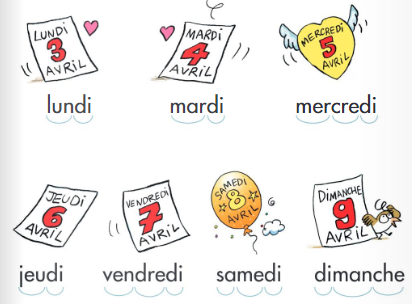 Avant de commencer la lecture de l’histoire, lis les jours de la semaine pour te les remettre en tête.Tu les connais déjà !Puis, entraine-toi à lire les syllabes :Lis les mots de l’histoire :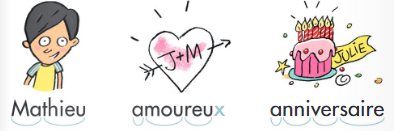 Sami et Julie – L’amoureux de Julie (2)Mathieu est amoureux de Julie.  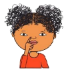 Lundi Mathieu lui offre un dessin.Ecris le nom des personnages au bon endroit.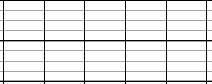 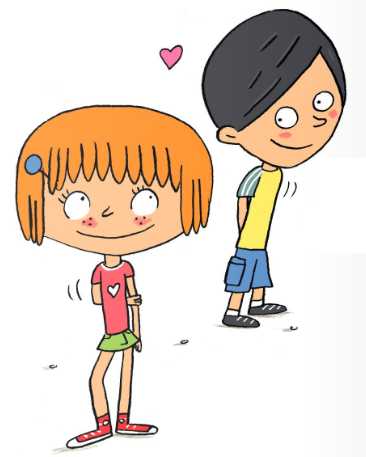 Colorie ce qu’on peut offrir à son amoureuse.Retrouve l’ordre des lettres (dans ta tête) puis écris le mot.     d i n l uSami et Julie – L’amoureux de Julie (3)Julie dit qu’elle n’est pas amoureuse de Mathieu.C’est juste un ami, dit-elle. Et puis, c’est tout !Complète en cherchant le mot dans l’histoire :Très souvent, il existe 2 mots qui se ressemblent pour désigner un garçon ou une fille. On ajoute un e à la fin du mot utilisé pour désigner une fille.On dit que c’est un mot féminin.Transforme la phrase avec un mot féminin :Un lapin se cache dans la cour.Une ……………. se cache dans la cour.Entoure la 1ère phrase dans le texte.Combien cette phrase a-t-elle de mots ? ……….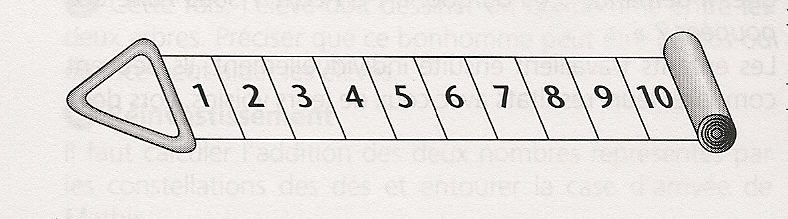 Sami et Julie – L’amoureux de Julie (4)Mardi Julie lui répond. Mathieu est heureux !Mercredi il lui demande si elle veut être son amoureuse. Comment Julie répond-t-elle à Mathieu ? Colorie :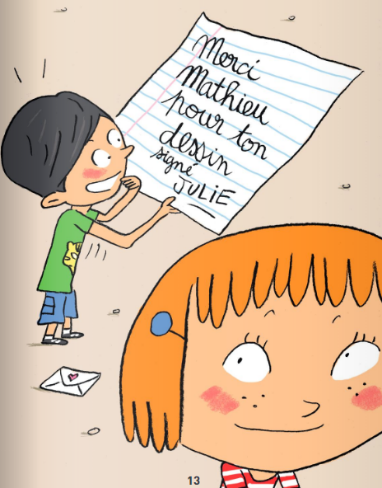 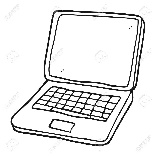 Elle écrit un mail. 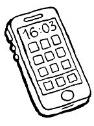 Elle écrit un texto. 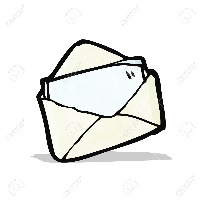 Elle écrit une lettre.Julie accepte-t-elle de devenir son amoureuse ?Découpe et colle les étiquettes dans l’ordre pour faire une phrase.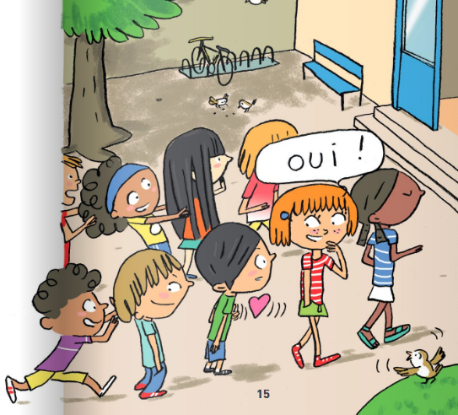 ………………………………………………………………………… 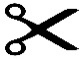 Sami et Julie – L’amoureux de Julie (5)Vendredi Julie joue avec lui à la récré du matin.Et à toutes les autres récrés aussi ! Entoure les jeux que l’on peut faire pendant la récréationComplète la phrase en t’aidant du tableau :Julie joue à la ……………….Mathieu joue aux ……………………..Sami et Julie – L’amoureux de Julie (6)Samedi Julie l’a même invité à son anniversaire.Pour être beau, Mathieu a mis du gel dans ses cheveux.Ecris la date de l’anniversaire de Julie :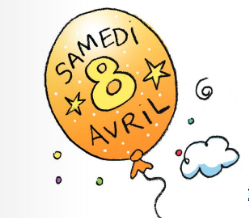 Complète le texte :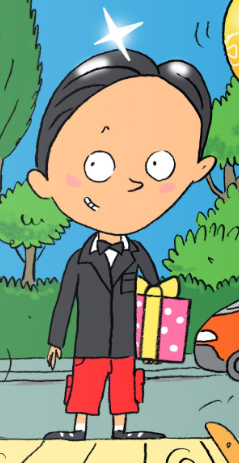 Mathieu a les cheveux …………  .Son short est …………….  .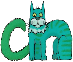 Le cadeau est …………… et …………….Pour t’aider :Sami et Julie – L’amoureux de Julie (7)Dimanche Julie se repose !Ça va Mathieu ?Ça va Julie ma petite chérie ?Être amoureux c’est fatigant !Que disent papa et maman ? Complète le dessin :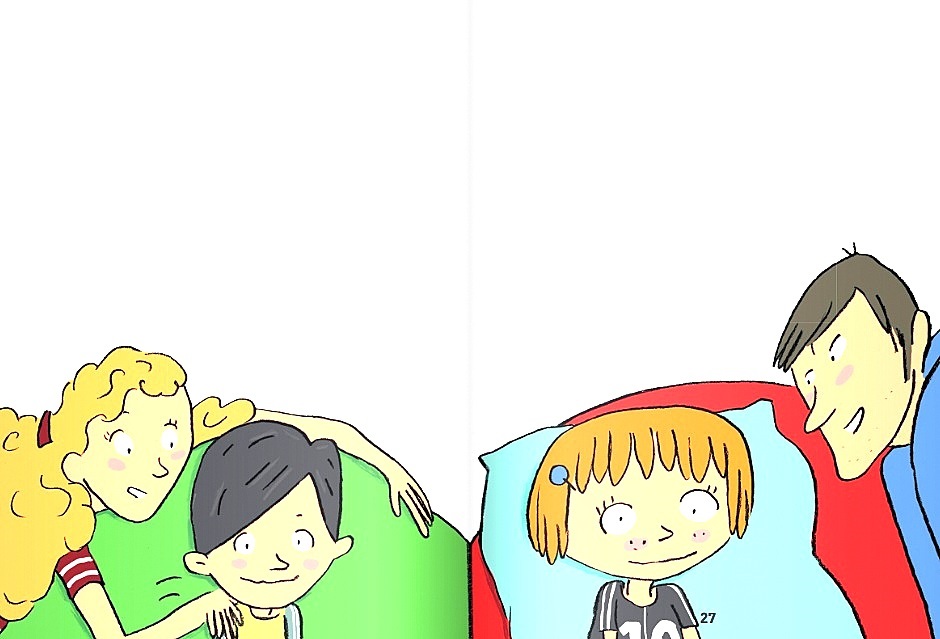 pujumetouréjoumoumamancandoganditimichefavenponpesonbeauvadanun amoureux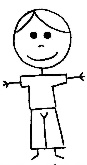  une …………..…..un …………….. une amie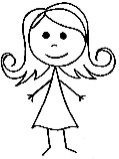 oui.Juliedita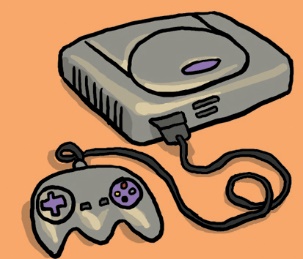 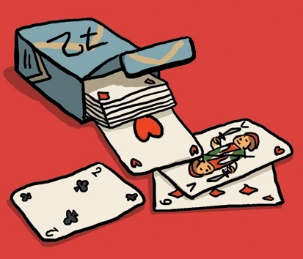 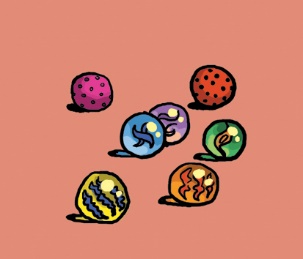 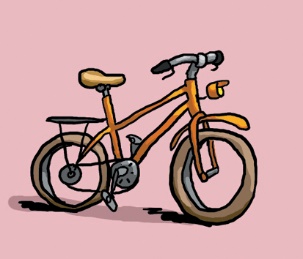 consolecartesbillesvéloconsolecartesbillesvélo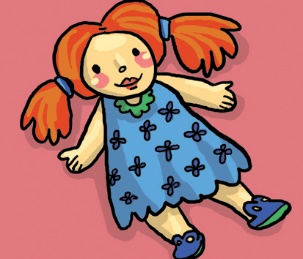 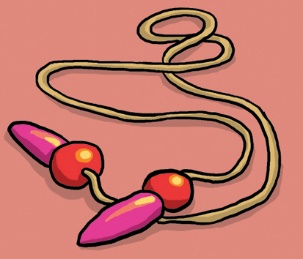 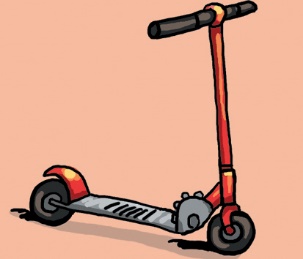 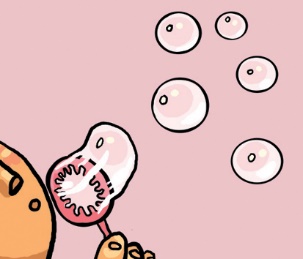 poupéecordetrotinettebullespoupéecordetrotinettebullesnoirsrosejaunerougeblanc